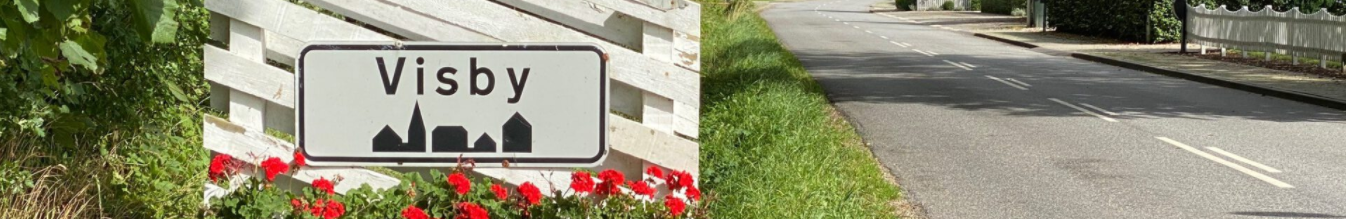 Better Energy v/Jonas
NRGi  Renewable v/ Allan
Nordic Energy Advice v/Daniel				Visby 13. juni 2022Informationsmødet i Visby Forsamlingshus onsdag 22. juni kl. 19Tak for jeres tilsagn om at deltage i informationsmødet om projektforslagene til opsætning af vindmøller og etablering af solcelleparker mellem Mollerup og Borg. Forsamlingshusets adresse: Parkvej 1, Visby, 6261 BredebroAftenens program (cirka-tider)19.00 Velkomst  v/Trille, Visby Lokalråd
19.05 Orientering om den kommunale proces v/Alice, Visby Lokalråd
19.15 Information om vindmølleprojektet v/NRGi  og Nordic Energy Advice
           Besvarelse af spørgsmål fra salen
20.00 Information om solcelleprojekterne v/ Better Energy 
           Besvarelse af spørgsmål fra salen
20.45 Oplæg til debat v/Alice, Visby Lokalråd
21.30 Afrunding v/Trille, Visby LokalrådVi fornemmer os til, hvornår der er behov for en pause.Hvis mødet får mange deltagere, vil deltagerne først få mulighed for at stille spørgsmål, når I har færdiggjort jeres oplæg (ca. 20 min).  Hvis der er få deltagere, kan vi være lidt mere fleksible, hvis I hellere vil have spørgsmålene løbende.Vi sørger for projektor med tilsluttet computer. I er naturligvis også velkomne til selv at medbringe computer. Der vil være en mikrofon til rådighed til jer til deling og en til deling blandt spørgerne.
Spørgsmål til jerI har utvivlsomt stor erfaring i at orientere om jeres projekter, så I ved, hvad lokale befolkninger er interesseret i at høre om. Vi har alligevel formuleret nogle spørgsmål til jer, så I har mulighed for at forberede jer, ifald et enkelt spørgsmål eller to skulle falde uden for den sædvanlige ramme.Vi aner ikke, hvor stor interessen for mødet vil være, og vi har ikke bedt om forhåndstilmeldinger. Vi håber på, at den nye kommunalbestyrelses fokus på vedvarende energi og den aktuelle idéhøringsfase vil aktivere alle de lokale borgere, som ønsker at forholde sig til den overordnede og den helt lokale udvikling.Projektbeskrivelserne og kommunens politiske behandling er tilgængelige for lokalbefolkningen på hjemmesiden visbynet.dk. Forvent alligevel, at størstedelen af mødedeltagerne ikke har læst jeres projektansøgninger, og at de heller ikke har sat sig ind i kommunens sagsbehandling. Mødedeltagernes konkrete viden om sol og vind er givetvis meget forskellig.Har I brug for yderligere oplysninger før mødet, er I velkomne til at kontakte mig på tlf. 25 21 35 58 eller mail: alice.brun@godmail.dk. 
 Jeg er på Bornholm den næste uges tid og er først hjemme 22. juni sidst på eftermiddagen. Hvis jeg er vanskelig at få fat i, kan I alternativt kontakte Trille Jacobsen, som er forperson for Visby Lokalråd, på 
 tlf. 61 75 46 73, e-mail: trille.g.jacobsen@gmail.com.Mange hilsener
Alice
Visby LokalrådSpørgsmålSpørgsmålVindmølleprojektetSolcelleprojekterneBasisoplysningerplacering: illustration af placering, afstand til nærmeste naboer, hvorfor netop i dette områdevisualisering fra punkter i Mollerup, Borg og hvor Sejersbæk løber under landevejenstørrelse: hvor højt rager de op i forhold til jordoverfladenstøj: fra anlæg eller tekniske bygninger, variationer hen over døgnet eller åretlysrefleksiontekniske bygninger: størrelse og placering, ledningsføring til transformatorstationhvordan kan og vil I kompensere for generBasisoplysningerplacering: illustration af placering, afstand til nærmeste naboer, hvorfor netop i dette områdevisualisering fra punkter i Mollerup, Borg og hvor Sejersbæk løber under landevejenstørrelse: hvor højt rager de op i forhold til jordoverfladenstøj: fra anlæg eller tekniske bygninger, variationer hen over døgnet eller åretlysrefleksiontekniske bygninger: størrelse og placering, ledningsføring til transformatorstationhvordan kan og vil I kompensere for generForskelle på de nuværende møller på 60 meter og nye møller på 150 eller 180 meters højde?Hvad betyder/indbefatter minimalt aftryk på jorden? Og hvilket aftryk er det, som panelerne reelt vil afsætte?Tydelig angivelse af, hvad der er lovgivningsmæssige krav og mulighederhvad der er krav og muligheder defineret af Tønder Kommunehvilke forudsætninger I selv har defineret inden for de rammer, der er lagt af lovgiver og kommuneTydelig angivelse af, hvad der er lovgivningsmæssige krav og mulighederhvad der er krav og muligheder defineret af Tønder Kommunehvilke forudsætninger I selv har defineret inden for de rammer, der er lagt af lovgiver og kommuneHar I indgået aftaler med alle lodsejere?Har I indgået aftaler med alle lodsejere?Er alle naboer inden for projektområdet informeret og indstillet på projektets gennemførelse?Er alle naboer inden for projektområdet informeret og indstillet på projektets gennemførelse?Har I sikkerhed for afsætning af den producerede strøm?Hvem sælger I strømmen til?Hvor vil strømmen blive brugt?Har I sikkerhed for afsætning af den producerede strøm?Hvem sælger I strømmen til?Hvor vil strømmen blive brugt?Hvordan bidrager projektet til bedre klima, større bæredygtighed, øget biodiversitet m.v.?Hvad er jeres vision?Hvordan bidrager projektet til bedre klima, større bæredygtighed, øget biodiversitet m.v.?Hvad er jeres vision?Hvilke problemer giver projektet for plantefauna og dyreliv, eksempelvisfugleliv i vingehøjde                                               - vildt, der trækker gennem området                                                og hvordan vil I minimere dem?Hvilke problemer giver projektet for plantefauna og dyreliv, eksempelvisfugleliv i vingehøjde                                               - vildt, der trækker gennem området                                                og hvordan vil I minimere dem?Beplantning og afgræsning:Hvilke erfaringer er der fra andre anlæg i fht beplantning under panelerne? Får udgør ikke en fordel for biodiversiteten, hvis de går på arealet konstant. 'Hø-slet' 1-2 gange årligt er bedre. Kan det praktiseres, evt. med får?Hvilke muligheder for at understøtte eksisterende naturelementer og potentiel udvikling af nye biodiversitetstiltag har I undersøgt, og hvad var svarene?Hvordan vil projektet påvirke brugen af de omliggende områder/marker?Hvordan vil projektet påvirke brugen af de omliggende områder/marker?Hvor stor en reduktion af drivhusgasudledning vil projektet, på baggrund af at vandstanden hæves, medføre? Hvor meget hæves vandstanden? Hvordan skal det i praksis foregå at stoppe dræning af området? Er det muligt at stoppe drænering udelukkende i området med solceller? Hvilke konsekvenser vil det få for de arealer/marker, der ligger op til? Vil ejerne af disse naboarealer være interesseret i, at vandstanden hæves?Hvilke økonomiske fordele giver projektet tillodsejerenærmeste naboer lokalområdet Tønder KommuneHvilke økonomiske fordele giver projektet tillodsejerenærmeste naboer lokalområdet Tønder KommuneHvor mange andele vil blive udbudt lokalt?
Hvor stort årligt afkast forventes fondsmøllen at give?Kan lokale købe andele af solcelleparken for kostprisen?Hvad vurderer I selv er projektets styrker og svagheder – fordele og ulemper for lokalområdet?Hvad vurderer I selv er projektets styrker og svagheder – fordele og ulemper for lokalområdet?